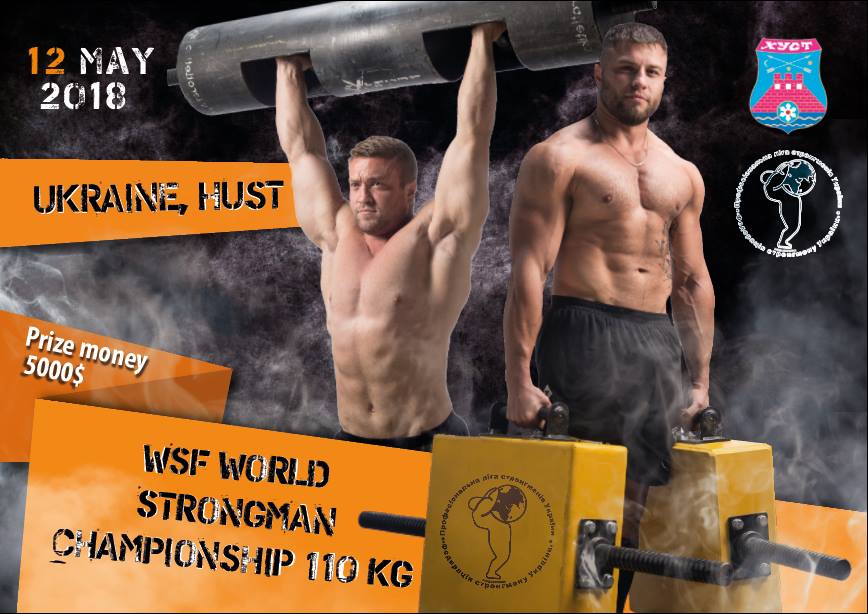 https://www.youtube.com/watch?v=qBvFg1pAHVg       2719 https://www.youtube.com/watch?v=20oul6gBqbU   860http://transkarpatia.net/transcarpathia/hot-news/97385-hust-zbiraye-naysilnshih-lyudey-svtu-na-chemponat.html     551http://transkarpatia.net/transcarpathia/sports/97501-vpershe-u-hust-proveli-masshtabn-zmagannia-z-strongmenu-vdeo.html     1219http://mukachevo.today/foto/sport/u_husti_viznachili_chempiona_svitu_zi_strongmenu_(foto)    145https://zakarpattya.net.ua/News/181544-U-KHusti-na-Zakarpatti-vidbuvsia-World-Strongman-Championship-110-kg-FOTO-VIDEO     https://pmg.ua/life/70241-u-khusti-vidbudutsya-zmagannya-naysylnishykh-lyudey-svitu    684https://pershij.com.ua/zmahannia-naisylnishykh-u-khusti-stronhmeny-boriutsia-za-prestyzhnyi-tytul/ 340https://www.facebook.com/rtkkhust/videos/656180088053681/UzpfSTEwMDAwOTc4MTk1ODI3Mjo2Njc4NzI3NTM1NDg3ODQ/    941https://www.youtube.com/watch?v=f64jkStblXM&feature=share&app=desktop     324 https://www.facebook.com/mstudio.tv/videos/1649612101754986/UzpfSTEwMDAwOTc4MTk1ODI3Mjo2Njc3NjIwNzY4OTMxODU/    11000https://sport.ua/news/385150-strongmen-kochergin-chempion-svitu    2404http://mediakhust.net/2018/05/13/yak-u-husti-zmahalysya-najbilshi-sylachi-svitu-scho-pro-tse-dumaje-vasyl-virastyuk-foto/   8872Загальна кількість переглядів понад 30059 чол.